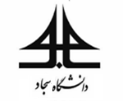 گزارش پیشرفت پایان‌نامهدانشجویان کارشناسی ارشد شهرسازیشماره فرم:A-04گزارش پیشرفت پایان‌نامهدانشجویان کارشناسی ارشد شهرسازیتاریخ بازنگری:اسفندماه 1402